Le cirque à la manière de Calder par les élèves de Ce1B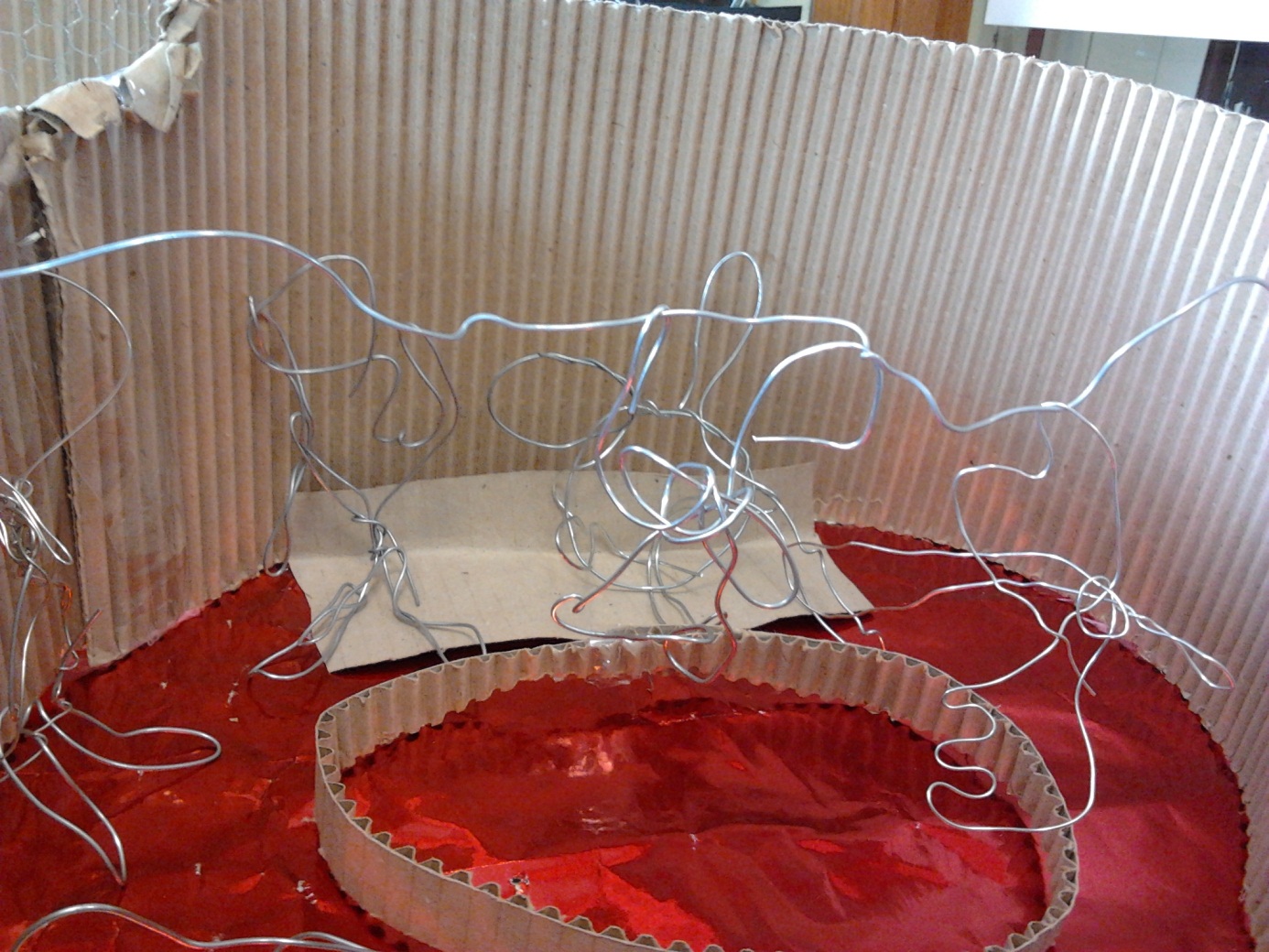 La piste de cirque avec les équilibristes et les spectateurs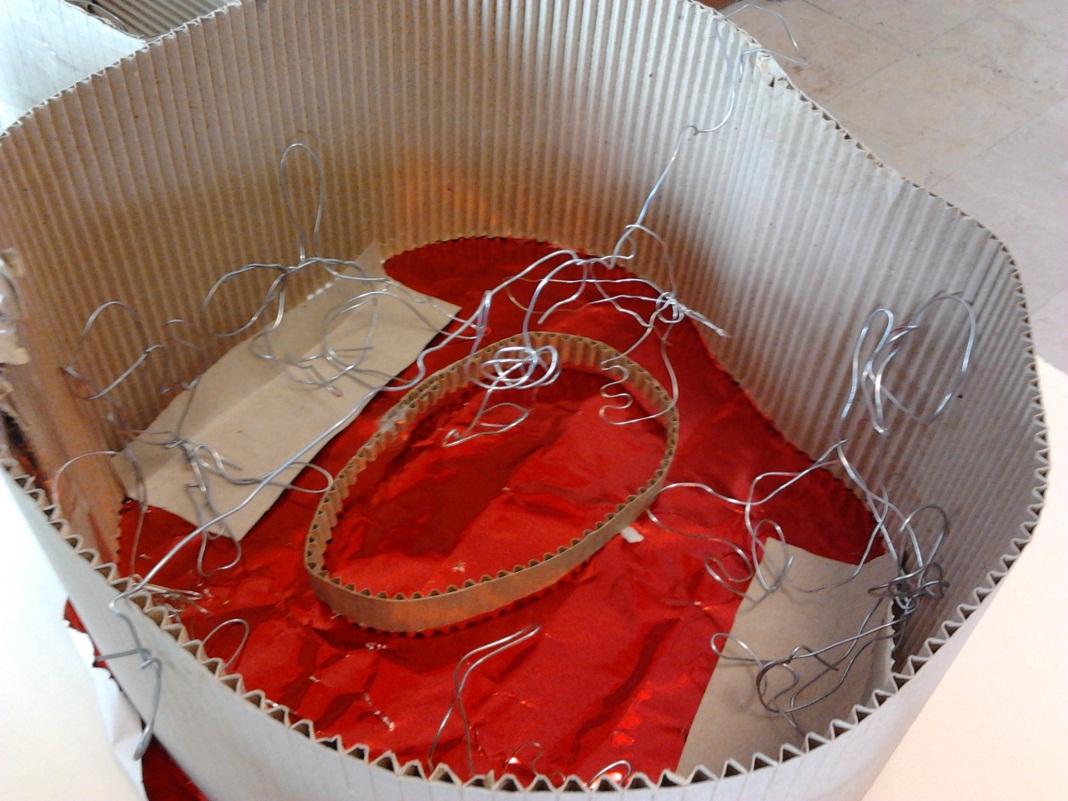 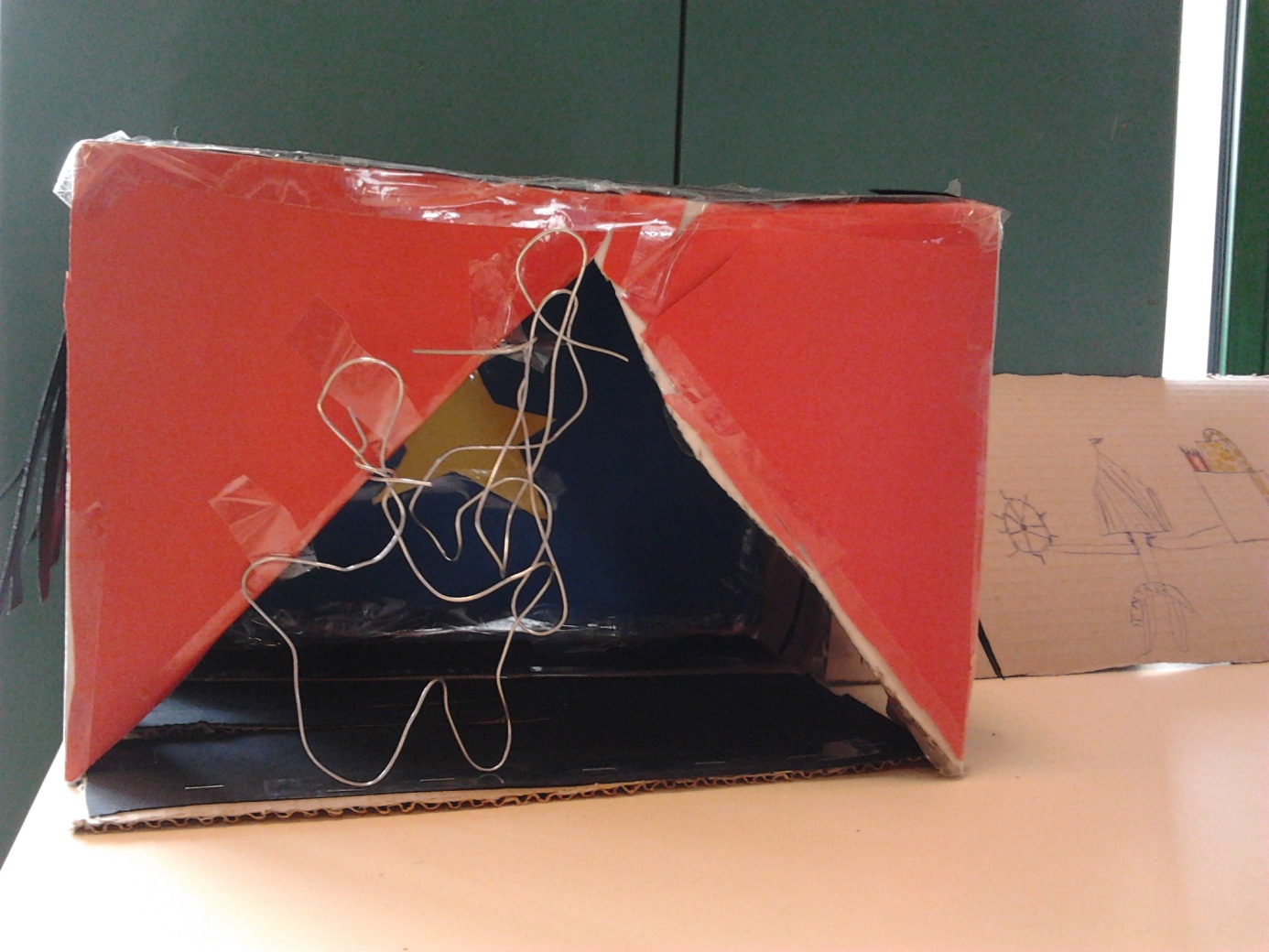 La scène et ses acrobates.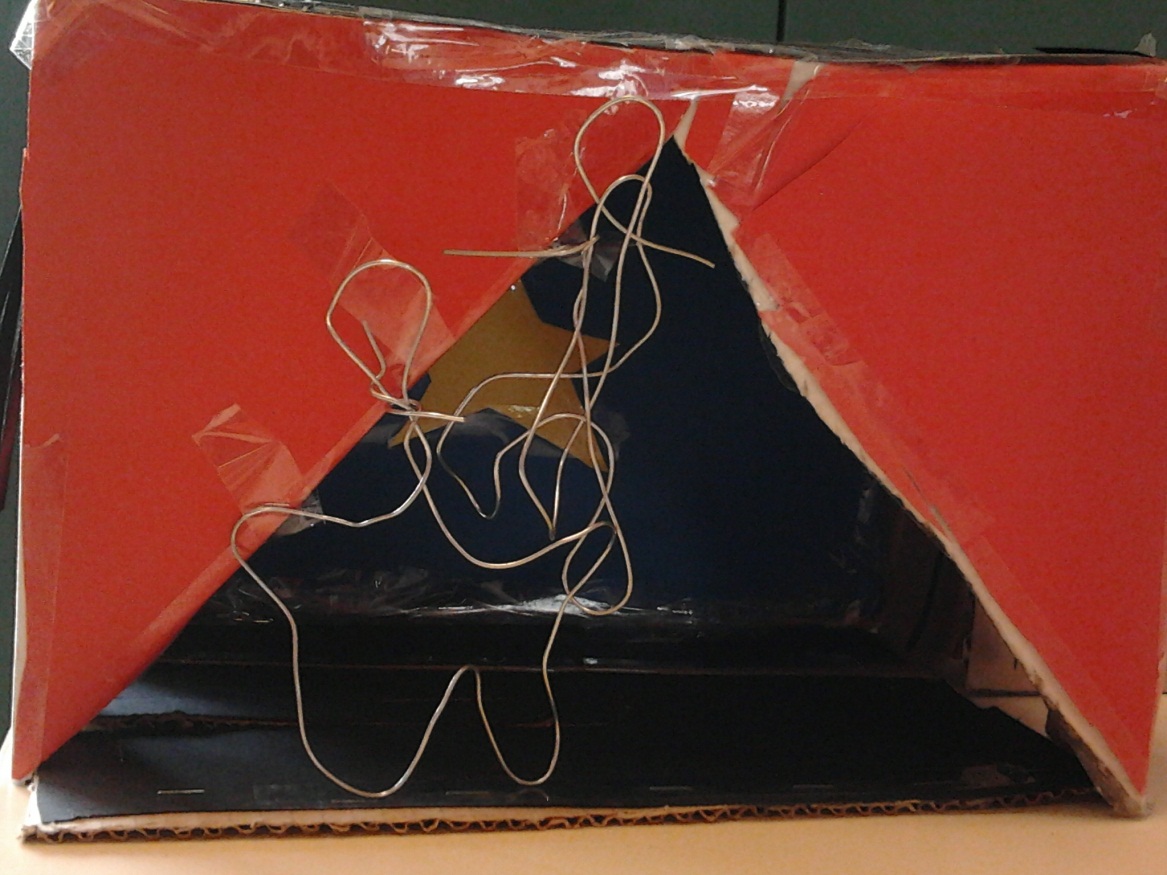 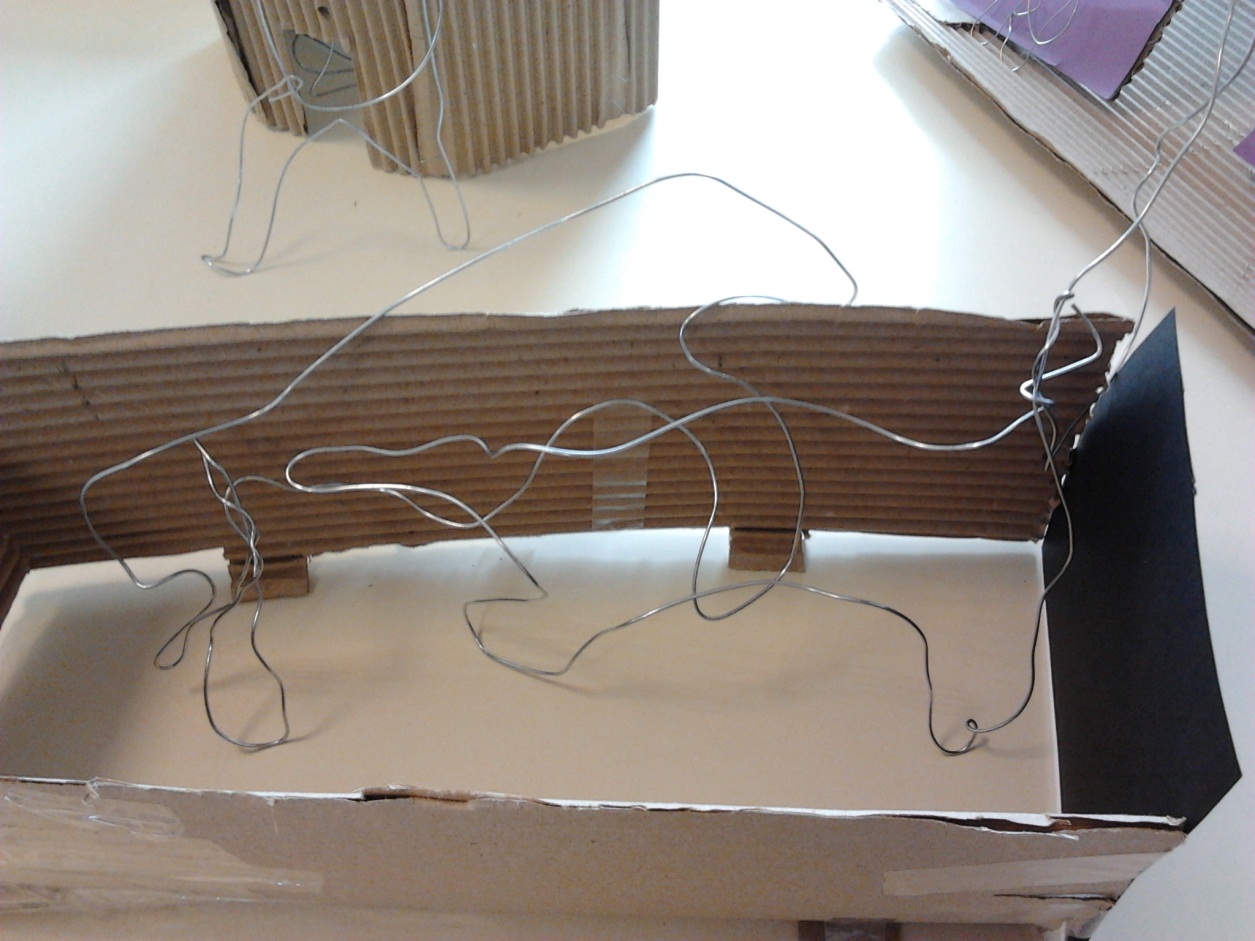 2 éléphants dans leur cage.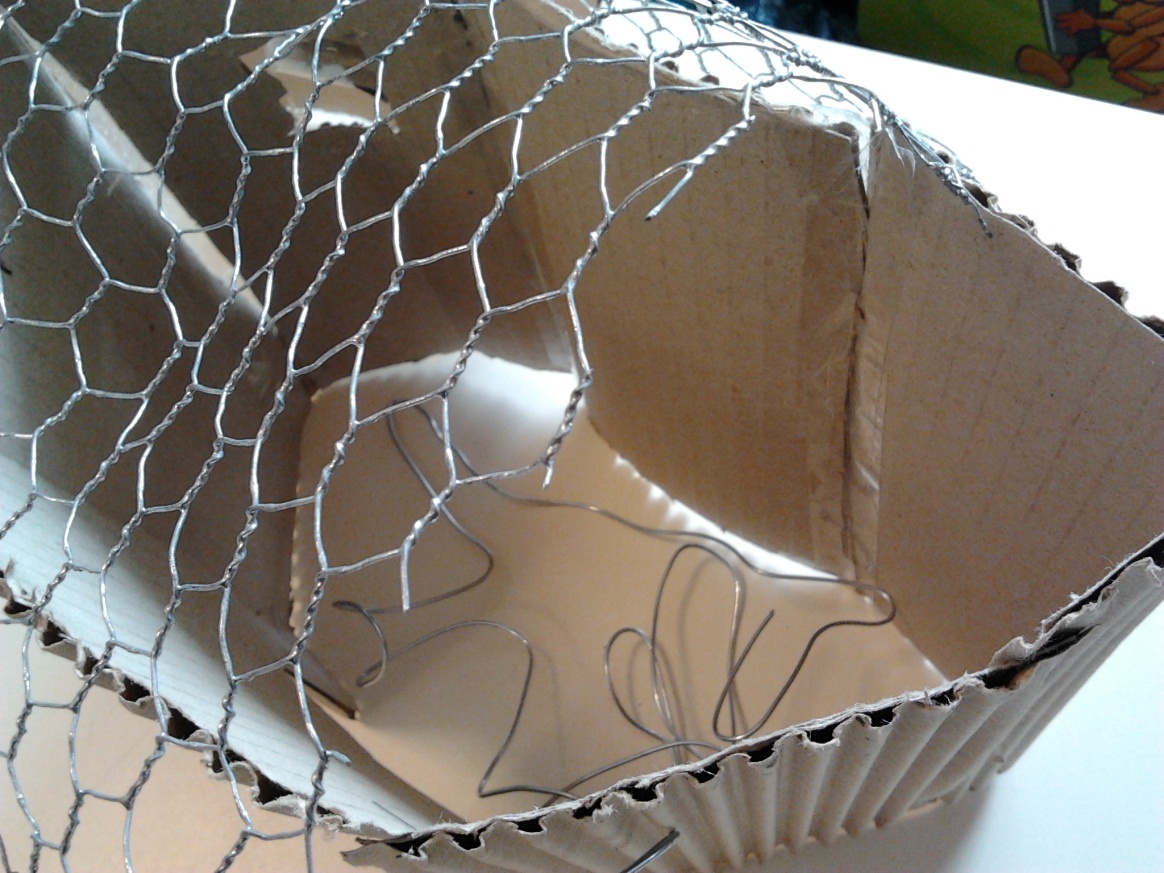 Les fauves dans leur cage.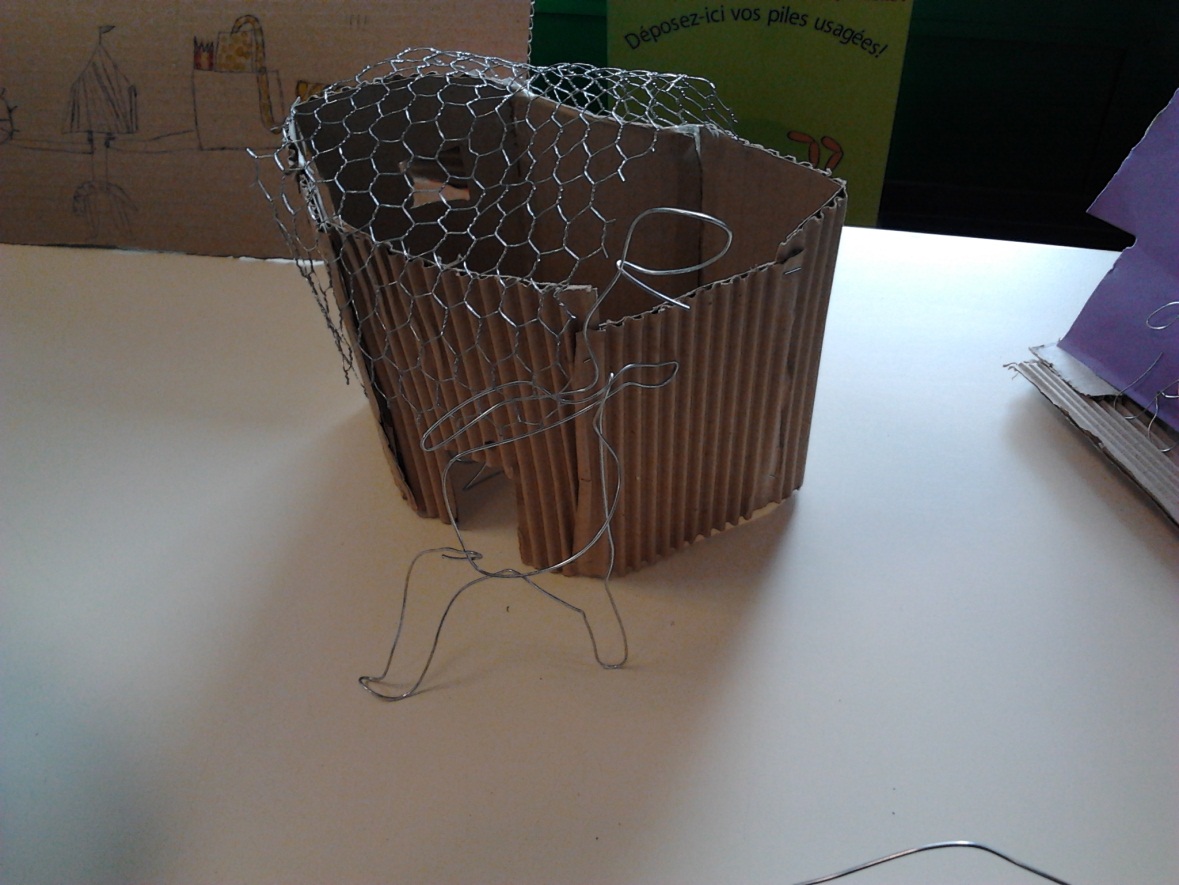 Le dompteur devant la cage aux fauves.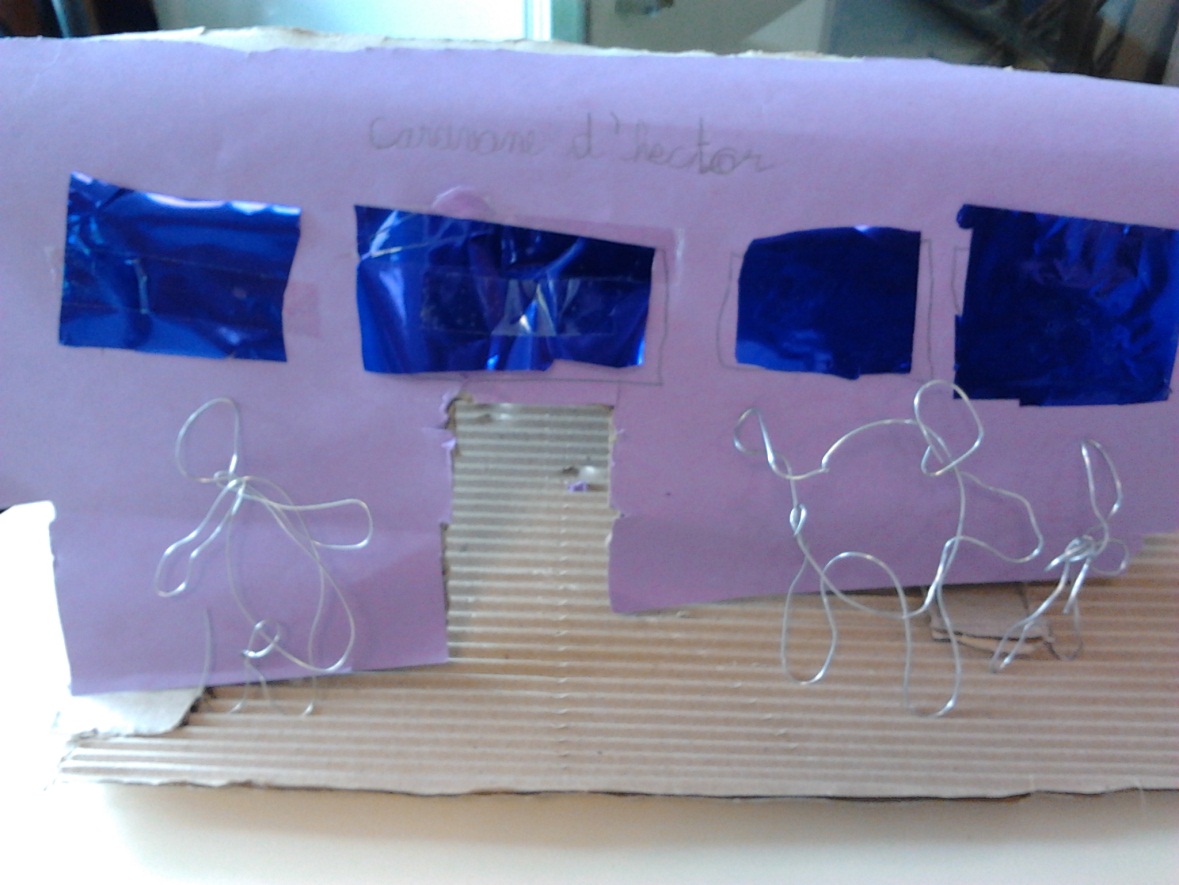 Les artistes devant « la caravane d’Hector ».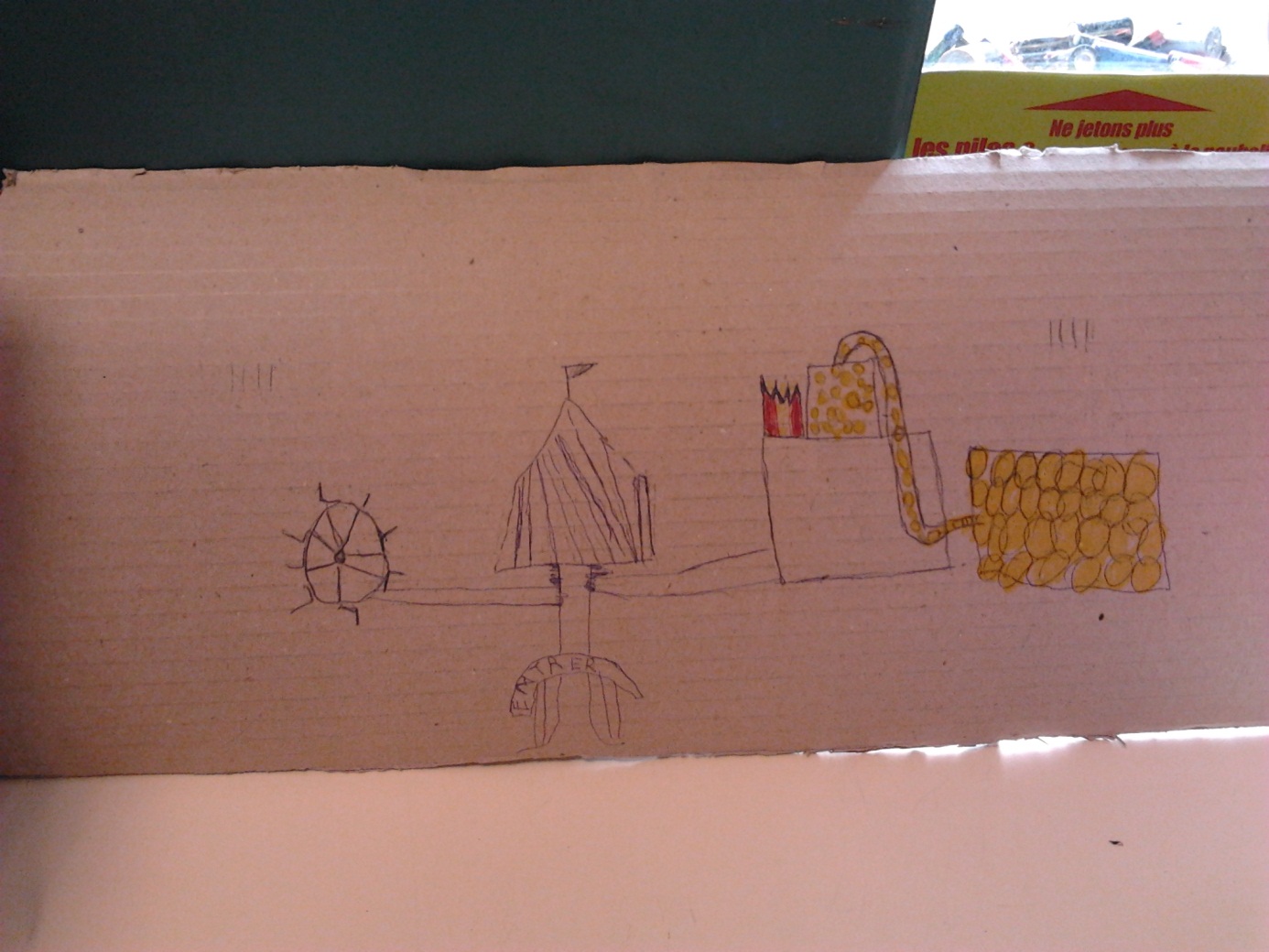 Le plan du cirque pour ne pas se perdre.